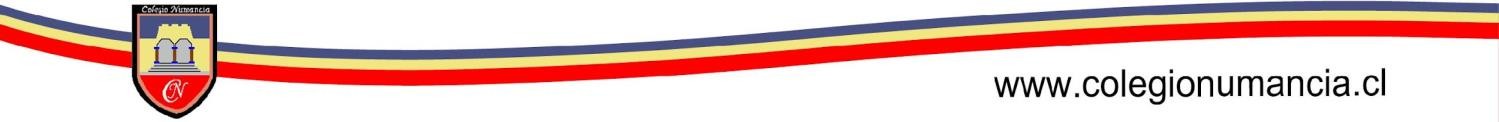 LISTA DE ÚTILES SEGUNDO NIVEL DE TRANSICIÓN AÑO 2022(KINDER REGULAR)MATERIALES A MANTENERSE EN EL HOGAR:2 pinceles nº 6 y 8 punta plana1 block de dibujo tamaño liceo chico, 20 hojas1 témpera 12 colores1 ovillo pequeño de lana1 pizarra blanca de 25 por 30 cm (app) + 1 borrador + 2 plumones de pizarra (negro + rojo para uso del estudiante)Cucharitas y tenedores plásticos desechables, individuales desechables, vasos desechables, acorde a colación enviada.1 delantal rojo a cuadrillé abotonado al frente o 1 capa azul marino, con su nombre bordado1 mochila (tamaño cuaderno universitario)1 bolsa de tela con muda de ropa (marcada con el nombre y cada prenda de vestir marcada también, ésta se debe mantener en la mochila)3 Mascarillas o tapabocas, identificadas con el nombre del estudiante para cada jornada.MATERIALES A MANTERNERSE EN EL COLEGIO:1 caja de zapatos forrada color AMARILLO que contenga: 1 estuche con fuelle con cierre horizontal1 tijera punta roma, considerar si su hijo(a) es zurdo(a)1 caja de 12 lápices de colores gruesos tipo jumbo, largos3 lápices grafito3 gomas de borrar2 sacapuntas dobles con depósito (para lápices gruesos y delgados)4 pegamentos en barra de 36 grs. (grandes)1 caja de plasticina 12 colores que no se seque, ni manche y que sea fácil de trabajar1 fajo de papel lustre de 10 x 10 cm.1 estuche de cartulina española1 estuche de goma eva brillante3 pliegos de cartulina en colores a elección1 carpeta plastificada con gusano, idealmente color amarillo4 fotos tamaño carnet del estudiante4 cuadernos college, 7 mm, 100 hojas. (1 cuaderno será utilizado como libreta de comunicaciones, con el forro amarillo)4 forros tamaño college (amarillo, rojo, azul y verde)1 pliego de cartón forrado grueso, opaco(CADA LÁPIZ DEBE ESTAR MARCADO CON EL NOMBRE Y APELLIDO)NOTA:TODA PERTENENCIA DEL ESTUDIANTE DEBE VENIR MARCADA CON NOMBRE Y CURSO.Los materiales a mantener en el colegio serán recepcionados en los siguientes horarios:Desde el 23 al 25 de febrero: de 9.30 a 13.00 hrs.Desde el 28 de febrero al 01 de marzo: de 9.30 a 13.00 y de 15.00 a 16.30 hrs.No se recibirán materiales el primer día de clases.